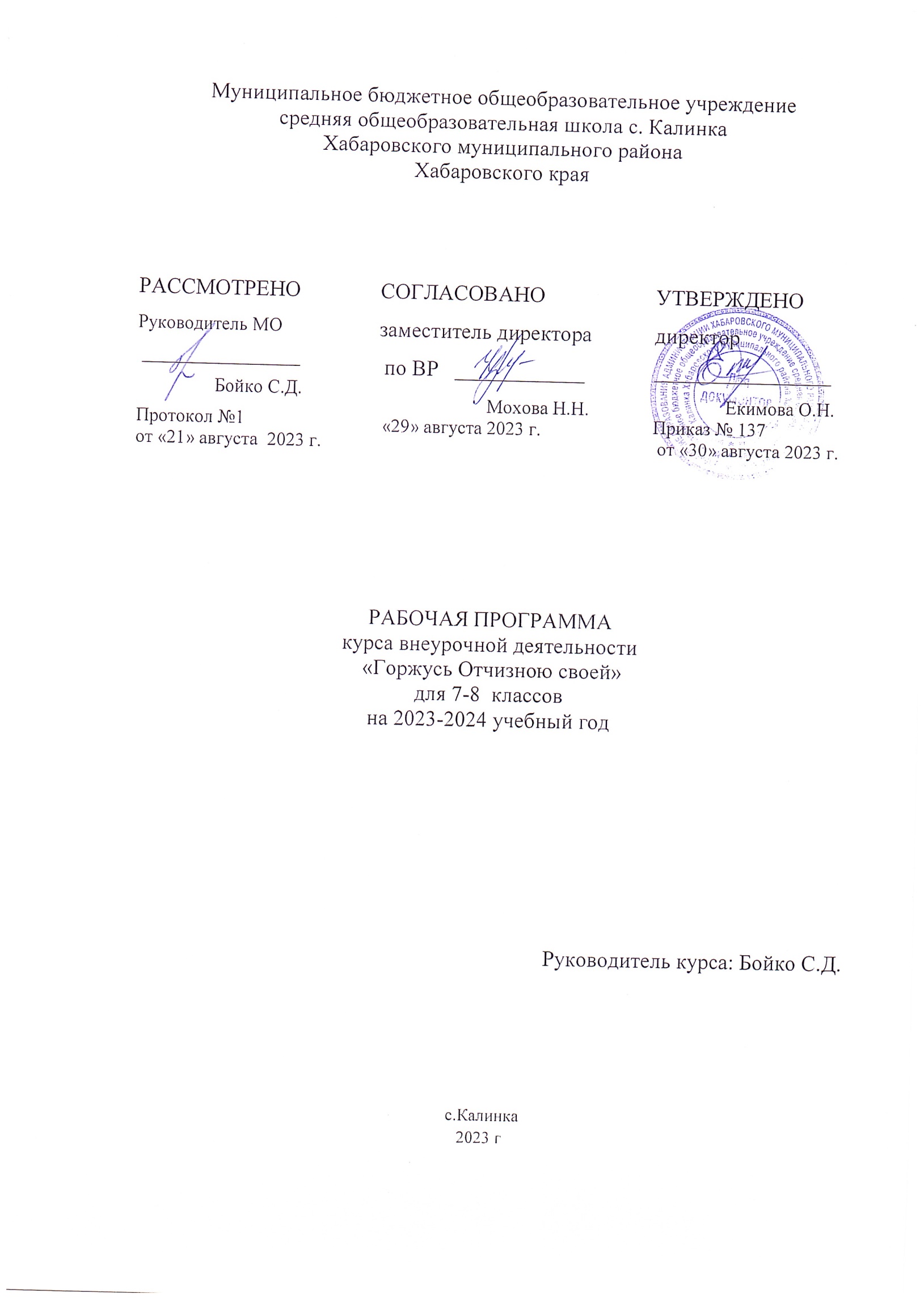 ПОЯСНИТЕЛЬНАЯ ЗАПИСКАРабочая программа по внеурочной деятельности составлена в соответствии с:Федеральным законом «Об образовании в Российской Федерации» №273-ФЗ от 29.12.2012 г. (с изменениями и дополнениями от 31.07.20 г. ФЗ-№304);требованиями федерального государственного образовательного стандарта основного общего образования (утвержден приказом Министерства образования и науки Российской Федерации от 31.05.2021г. №287),стратегией развития воспитания в Российской Федерации на период до 2025 года (Распоряжение Правительства РФ от 29.052015 №996-р)концепцией духовно-нравственного развития и воспитания гражданина России;санитарно-эпидемиологическими требованиями к организации воспитания, обучения, отдыха и оздоровления детей и молодёжи С.П.2.4.36-48-20, утверждённые постановлением Главного государственного санитарного врача РФ от 28.09.2020 № 28 (действуют с 01.01.2021, срок действия ограничен 01.01.2027);на основе:учебного плана внеурочной деятельности ООО МБОУ СОШ с.Калинка.Согласно учебному плану школы на 2023 – 2024 учебный год на изучение предмета выделено 34 часов в год, из расчета 1 часов в неделю, 34 учебных недель в 7 и аналогично в 8 классе.Краткая аннотация содержания: Сегодня жизненно важно возродить в школе, обществе чувство истинного патриотизма как духовно-нравственную и социальную ценность, сформировать в школьнике граждански активные, социально значимые качества, которые он сможет проявить в созидательном процессе и в тех видах деятельности, которые связаны с защитой российских рубежей. Вся история нашей Родины - наше бесценное достояние, жизненно важное для современного общества. Данной программой определена последовательность решения комплекса поставленных задач. Ценности курса с учетом возраста и целей ООП ООО: программа имеет патриотическую направленность, является учебно-образовательной с практической ориентацией.Воспитание гражданственности, патриотизма, уважения к правам, свободам и обязанностям человека.Ценности: любовь к России, к своему народу, к своей малой родине; правовое государство; гражданское общество; долг перед старшими поколениями, семьей; закон и правопорядок; свобода и ответственность; доверие к людям.Воспитание нравственных чувств и этического сознания.Ценности: нравственный выбор; справедливость; милосердие; честь; достоинство; любовь; почитание родителей; забота о старших и младшихПредставления о вере, духовности, религиозной жизни человека и общества, религиозной картине мира.Воспитание трудолюбия, творческого отношения к учению, труду, жизни.Ценности: трудолюбие; творчество; познание; целеустремленность; настойчивость в достижении целей; бережливость.Формирование ценностного отношения к здоровью и здоровому образу жизни.Ценности: здоровье физическое, здоровье социальное (здоровье членов семьи и школьного коллектива), активный, здоровый образ жизни.Воспитание ценностного отношения к природе, окружающей среде (экологическое воспитание).Ценности: жизнь; родная земля; заповедная природа; планета Земля.Воспитание ценностного отношения к прекрасному, формирование представлений об эстетических идеалах и ценностях (эстетическое воспитание).Ценности: красота; гармония; духовный мир человека; эстетическое развитие; художественное творчество.Особенности реализации: Рабочая программа «Горжусь Отчизною своею!»» по патриотическому воспитанию и формированию гражданственности для учащихся. Настоящая программа создает условия для социального, культурного и профессионального самоопределения, творческой самореализации личности ребёнка, её интеграции в системе мировой и отечественной культуры. Актуальность программы:       В воспитании россиянина – гражданина и патриота – особенно важная роль принадлежит общеобразовательной школе. Именно школа призвана воспитывать гражданина и патриота, раскрывать способности и таланты молодых россиян, готовить их к жизни в высокотехнологичном конкурентном мире.Детский возраст является наиболее оптимальным для системы гражданско-патриотического воспитания, так как это период самоутверждения, активного развития социальных интересов и жизненных идеалов.      Гражданско-патриотическое воспитание в современных условиях – это целенаправленный, нравственно обусловленный процесс подготовки подрастающего поколения к функционированию и взаимодействию в условиях демократического общества, к инициативному труду, участию в управлении социально-ценными делами, к реализации прав и обязанностей. Гражданско-патриотическое воспитание способствует становлению личности, обладающей качествами гражданина и патриота своей страны.Цель программы: Совершенствование системы патриотического воспитания, формирование у учащихся гражданственности и патриотизма как качеств конкурентоспособной личности, воспитание любви к Отечеству, духовности, нравственности на основе общечеловеческих ценностей.Для достижения данной цели формируются следующие задачи:- развитие учащихся как высоконравственных, ответственных, творческих, инициативных и компетентных граждан;- утверждение в сознании и чувствах учащихся патриотических ценностей, взглядов и убеждений, уважения к культурному и историческому прошлому России- формирование высоких моральных и психологических качеств детей и подростков, преданности Родине и готовности к ее защите;- воспитание любви к семье, семейным традициям, к своей «малой» Родине через поисково-краеведческую работу;- повышение мотивации в социальной деятельности учащихся, их коммуникативной активности;- воспитание молодого поколения в духе уважения к Конституции Российской Федерации, Российским законам, в соответствии с нравственными и духовными ценностями общества;- привитие учащимся чувства гордости, глубокого уважения и почитания символов Российской Федерации -  Герба, Флага, Гимна, другой российской символики и исторических святынь Отечества;- воспитание уважительного и толерантного отношения к культуре и традициям других народов;- создание конкретных условий для проявления гражданственности, патриотизмаФормы проведения занятий: Работа с традиционными и цифровыми информационными ресурсами: специфика поиска, отбора и использования материалов из различных источников информации (учебные, научные, СМИ, «сетевые» и др.). Портал открытых данных Министерства культуры Российской Федерации (https://opendata.mkrf.ru/) как важный источник информации о достопримечательных местах России и края. Электронная археологическая карта России (Археолог.РУ) как важнейший информационный ресурс для изучения археологического наследия страны и региона. Специфика поиска, анализа и отбора информации на цифровых археологических картах России и регионов (Maps-RF.ru, Russia-karta.ru, Geotree.ru и др.). Важность комплексного использования потенциала региональных, муниципальных и школьных краеведческих музеев и библиотек, современных 13 интерактивных цифровых информационных ресурсов (Археолог.РУ, Культура.РФ, История.РФ, электронные карты регионов и областей России и др.).Количество часов в неделю и год: 1 час в неделю, 34 часа в год. Продолжительность занятия 40 минут.         ПЛАНИРУЕМЫЕ РЕЗУЛЬТАТЫ ОСВОЕНИЯ КУРСАЛичностные  УУДРазвитие нравственных качеств, творческих способностей, развитие умений соотносить поступки и события с принятыми этическими принципами. Формирование межличностных отношений:- умение вести себя культурно, экологически грамотно, безопасно в социальной (со сверстниками, взрослыми, в общественных местах) и природной среде;- осознание личной ответственности за своё здоровье и окружающих, уважительное и заботливое отношение к людям с нарушениями здоровья;- умение различать государственную символику Российской Федерации, своего региона (республики, края, области, административного центра); находить на картах (географических, политико-административных, исторических) территорию России, её столицу – город Москву, территорию родного края, его административный центр; описывать достопримечательности столицы и родного края, особенности некоторых зарубежных стран.Метапредметными результатами изучения программы является формирование следующих универсальных учебных действий (УУД).Познавательные УУД  Получение знаний о семье, Родине, родном крае, природе родного края. Знакомство с произведениями русских композиторов, художников, народных умельцев. Знакомство с творчеством сверстников (стихи о Родине, заметки). Извлечение информации патриотического содержания из текстов. Овладение первоначальными оформительскими навыками:- добывать новые знания: находить ответы на вопросы, используя учебник, свой жизненный опыт и информацию, полученную на занятии; пользоваться памятками;- перерабатывать полученную информацию: делать выводы в результате совместной работы всего класса;- перерабатывать полученную информацию: сравнивать и группировать предметы и их образы;- знание собственной истории (семьи, рода, фамилии) на фоне знания отечественного историко-культурного процесса;- знание о «малой родине» (родной край: история, культура, традиции, достижения, проблемы и др.);- знания о своем Отечестве, его истории, культуре, этносе, героических свершениях, достижениях, проблемах и др.;- понимание сущности и особенностей российского патриотизма;- знание содержания таких понятий и категорий, как «Отечество», «патриотизм», «патриот», «долг», «служение Отечеству», «национальные интересы», «защита Отечества» и др.;- понимание роли, места и значения России в мировой цивилизации, самобытности и уникальности нашего общества и государства, имеющих свой путь в истории человечества;- способность к анализу процессов и явлений, проблем и противоречий, присущих обществу и государству, понимание их причин и путей решения в интересах динамичного развития России.Регулятивные УУДОбучение планированию деятельности, выделению этапов деятельности. Обучение оценки своей деятельности и деятельности сверстников:- учиться совместно давать эмоциональную оценку своей деятельности и деятельности других;- определять и формулировать цель деятельности на занятии с помощью учителя;- учиться высказывать своё предположение (версию) на основе работы с иллюстрацией учебника;- учиться отличать верно, выполненное задание от неверного;- формирование российской и гражданской идентичности на основе принятия учащимися демократических ценностей, развития толерантности жизни в поликультурном обществе, воспитания патриотических убеждений; - освоение основных социальных ролей, норм и правил.Коммуникативные УУД   Организация учебного сотрудничества с учителем и сверстниками. Отработка умения слушать и вступать в диалог. Обучение постановки вопросов. Обучение поиску и сбору информации. Отработка умения с достаточной полнотой и точностью выражать свои мысли в соответствии с поставленными задачами. Участие в коллективных творческих делах. Сотрудничество со сверстниками и другими людьми. Обучение владению диалогической и монологической речью:- умение слушать, вести диалог в соответствии с целями и задачами общения, участвовать в коллективном обсуждении проблем и принятии решений,   строить продуктивное сотрудничество со сверстниками и взрослыми, на основе овладения вербальными и невербальными средствами коммуникации, позволяющими осуществлять свободное общение на русском, родном и иностранных языках;- уметь выразительно читать и пересказывать содержание текста;- совместно договариваться о правилах общения и поведения в школе и на занятиях и следовать им;- учиться согласованно, работать в группе:- формирование компетентности в общении, включая сознательную ориентацию учащихся на позицию других людей как партнеров в общении и совместной деятельности;- развитие навыков организации и осуществления сотрудничества с педагогами, сверстниками, родителями, старшими детьми в решении общих проблем;- укрепление доверия к другим людям;- развитие доброжелательности и эмоциональной отзывчивости, понимания и сопереживания другим людям;- становление гуманистических и демократических ценностных ориентаций;Формирование осознанного и уважительного отношения к традиционным российским религиям и религиозным организациям, к вере и религиозным убеждениям.СОДЕРЖАНИЕ УЧЕБНОГО КУРСА7 классВводное занятие. Документальные памятники истории.                                             Исторические документы, виды исторических документов. Особенности работы с  историческими документами. Кино и время. «Россия – родина моя. Мой родной край»  Россия – место, где человек родился и вырос, познал счастье жизни.  Символика российского государства: герб, гимн, флаг.  Страницы истории Хабаровского края.  Виртуальное путешествие  Документы, рассказавшие о происхождении села. Исторические предпосылки для его основания. Тематика и методика проведения беседы со старожилами. «Моя школа»  История моей школы  Учителя и выпускники школы.Практическое занятие. Встречи с интересными людьми, прослушивание их рассказов о школьных годах.  «С чего  начинается Родина» Общие сведения о родословной. Понятия и термины. Источники генеалогических знаний: письменные и вещественные. Основные понятия и термины: генеалогия, род, родословие, семья, фамилия, поколение, предок, потомок,этногенез и т.д. Исторические предки и потомки, фамилии, поколения. Антропонимика. Происхождение фамилии (прозвища), имени, отчества. Их значение. Практическое занятие. Тестирование. Работа с генеалогическим словарем, составление кроссвордов.Моя семья. Основные сведения. История семьиВажнейшие сведения по истории семьи. Кто я, кто мы, кто все мы и каждый: родители, дети, поколения. Фамилия (прозвище), имя, отчество. Дата и место рождения каждого члена семьи, их место жительства. Белые пятна (лакуны) в истории рода. История семьи в письмах, дневниках: наличие писем и дневников, фотографий, портретов, реликвий. Известные люди рода. Генеалогическое древо. Мой род на службе России. Семейные традиции и праздникиПрактическое занятие. Исследовательская работа « Моя семейная реликвия».Способы изображения корней генеалогического древа. Понятие о смешанной восходящей и нисходящей родословной. Мужская восходящая родословная. Виды генеалогических таблиц. Сбор и хранение документов семейного архива.Практическое занятие. Составление родословной семьи.  Практическое занятие. Конкурс творческих работ «Никто не забыт, ничто не забыто»  Вахты памяти, посвященной Дню Победы, в рамках которой ежегодно проводятся: смотр строя и песни,Круглый стол « У войны не женское лицо»  «Песни, опаленные войной», литературно-музыкальный вечер, посвященный Дню Победы, Уроки мужества и встречи с ветеранами, операция «Поздравительная открытка», выпуск листовок и тематических газет.8 класс Специфика изучения региональной истории. Связь региональной истории и краеведения. Важность комплексного изучения объектов региональной/локальной истории силами местного населения с целью познания общества и окружающего мира, осознания общности исторической судьбы страны и составляющих ее регионов. Основные источники информации для изучения истории родного края. Цивилизационное развитие на территории края в периоды древней и средневековой истории   Мой край в догосударственный период российской истории (до IХ в. н. э.)  Цивилизационное развитие как поэтапная эволюция социокультурного развития человечества от присваивающего типа хозяйства к производящему, от первобытного общественного устройства к древнейшим типам цивилизации. Современная научная информация об истории края до XVI в. н. э. Влияние природного фактора на хозяйственную деятельность местного населения. Коренные жители на территории края (аборигены, старожилы) и особенности их общественной организации и культуры. \ Объекты археологического наследия на территории края от первобытности доХ IХ н. э. (Места ратной (воинской) славы как территории, связанные со значимыми для региональной истории и истории Руси/России военными сражениями Московская Русь – Россия и мой край XVI – XVII вв.: регион в системе административно-территориального управления единого Российского государства, характер и механизмы взаимоотношений. Вопрос о взаимодействии старожилов и переселенцев (пришлых народов) на территории края в данный исторический период. Объекты археологического наследия XVI – XVII вв. на территории края и связанные с ними процессы, события, исторические личности. Выдающиеся соотечественники (земляки) и их вклад в историю края и России XVI – XVII вв. Мой край в период существования Российской империи (XVIII – начало ХХ в.)  Основные письменные источники для изучения данного периода региональной истории. Современная научная информация об истории края XVIII – начала ХХ в. Факторы, оказавшие наибольшее влияние на развитие региона в XVIII – начале ХХ в.: миграционные процессы; внешние завоевания; политические, социально-экономические, культурные процессы и реформы. Мой край во время  войны 1904-1905  года и в годы Первой мировой войны: историческое значение данных событий для развития региона.. Мемориальные объекты и памятные места на территории края, связанные с историческими событиями XVIII – начала ХХ в.: современное состояние и историко-культурное значение. Выдающиеся соотечественники (земляки) и их вклад в историю края и России XVIII – начала ХХ в. Вопрос об общности исторических судеб народов моего края и народов, вошедших в состав Российской империи. Роль и значение моего края в цивилизационном развитии и истории Российской империи (XVIII – начало ХХ в.). \Мой край в советский период отечественной истории (1917–1991 гг.) Современная научная информация об истории края в 1917–1991 гг. Специфика социально-экономического, политического и культурного развития на территории моего края в советский период истории: этнический состав, политическое и общественное устройство, экономический и бытовой уклады, образование, наука, художественная культура, народное творчество, верования, обычаи/традиции. \ Мой край в период Гражданской войны: историческое значение данного периода для развития региона. Великая Отечественная война 1941–1945 гг. и ее влияние на историю региона. Вклад региона в историческую победу СССР над фашистской Германией и милитаристской Японией. Выдающиеся соотечественники (земляки) – герои фронта и тыла. Мемориальные объекты и памятные места на территории края, связанные с увековечиванием боевого и трудового героизма советского народа в Великой Отечественной войне: современное состояние и историко-культурное значение.. Выдающиеся соотечественники (земляки) и их вклад в послевоенную историю края и СССР. Современная история моего региона (1992 – начало 2020-х гг.) \Мой край 1990-х гг.: историческое значение данного периода для развития региона. Специфика социально-экономического, политического и социокультурного развития на территории моего края в 2000–2013 гг. \ Ими годиться край, ими гордиться Россия: выдающиеся соотечественники (земляки) и их вклад в современную историю региона и страны. Мемориальные объекты на территории края, связанные с увековечением памяти воинов – героев и участников военных действий и освободительных миссий России в 1992–2020-х гг. УЧЕБНО-ТЕМАТИЧЕСКИЙ ПЛАН7 класс8 класс№№ п\пНазвание разделов Количество часовКоличество часовКоличество часов№№ п\пНазвание разделов Теоретическая частьПрактическая частьВсего1Вводное занятие  Документальные памятники истории1 час1 час2 час2 «Россия – Родина моя. Мой  родной край» 5 часов3 часа 8 часов3История края, района, села8 часов0 часов8 часов 4Моя школа.0 часов4 часа4 часа5С чего начинается Родина.4 часа4 часа8 часов6Никто не забыт, ничто не забыто.1 час3 часа4 часаВсего191534№№ п\пНазвание разделов Количество часовКоличество часовКоличество часов№№ п\пНазвание разделов Теоретическая частьПрактическая частьВсего1Специфика изучения региональной истории1 час1 час1 час2Цивилизационное развитие на территории края в периоды древней и средневековой истории   2 часа2 часа 4 часа3Московская Русь – Россия и мой край XVI – XVII вв.:2 часа2 часа4 часа 4Мой край в период существования Российской империи (XVIII – начало ХХ в.)2 часа2 часа4 часа5Мой край в советский период отечественной истории (1917–1991 гг.)6 часов10  часов16 часов6Современная история моего региона (1992 – начало 2020-х гг2 часа3 часа5 часовВсего151934